INDICAÇÃO Nº 4303/2018Sugere ao prefeito municipal Denis Andia para que determine ao Setor de Vigilância Sanitária ações para combater o aumento de escorpiões no Bairro Roberto Romano, neste Município. Excelentíssimo Senhor Prefeito Municipal, Nos termos do Art. 108 do Regimento Interno desta Casa de Leis, dirijo-me a Vossa Excelência para sugerir ao setor competente que proceda a dedetização contra escorpiões no Bairro Roberto Romano, neste município.Justificativa:. Conforme visita realizada “in loco”, este vereador pôde constatar a necessidade de providenciar um mutirão e combate aos principais alimentos do escorpião, barata e insetos, por meio de dedetização, cumulativamente com campanhas de conscientização de toda população deste bairro, que com essa epidemia está causando muitas preocupações e insegurança. Plenário “Dr. Tancredo Neves”, em 29 de agosto de 2018.Cláudio Peressim- Vereador -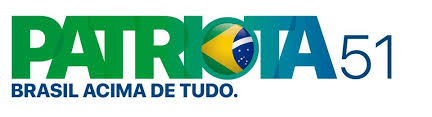 